Home Learning Ideas for all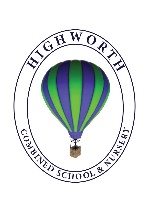  Friday 24th April 2020Paper Aeroplanes – Flight School!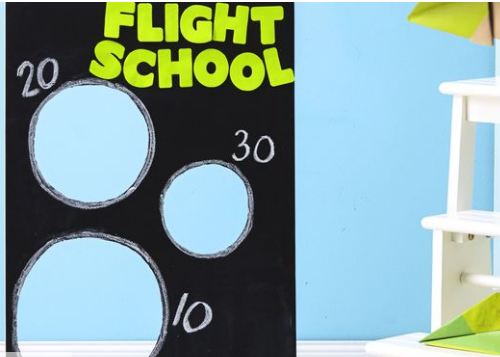 Get ready for some all-ages play with this DIY target game: Cut holes in a piece of poster board and assign a point value to each. Prop up with bookends, then send paper airplanes soaring! For ideas on making  aerodynamic planes, click on the link: https://www.goodhousekeeping.com/home/craft-ideas/g3754/how-to-fold-a-paper-airplane/Draw with Rob BiddulphA reminder that the illustrator, Rob Biddulph is posting ‘draw-along’ videos twice weekly on Youtube. There is quite a range of characters to try drawing now, but how about trying to perfect Sonic the Hedgehog today?!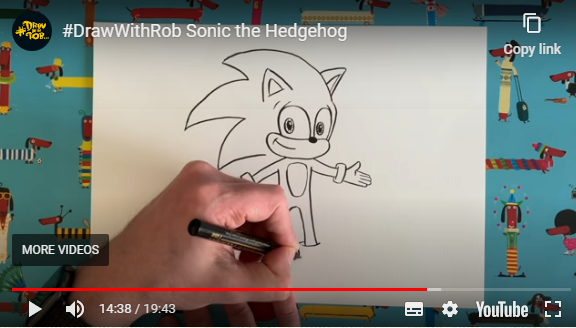 https://youtu.be/fj12BZE5FKwMake your own bird-box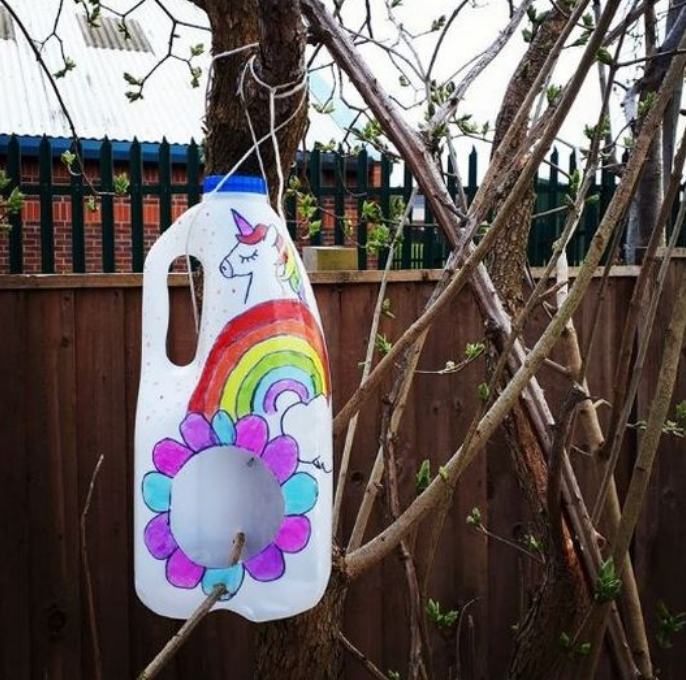 Another recycling use for an empty milk container… all you need is an empty milk bottle, a stick, some string, some scissors and anything you wish to decorate it with. We would love to see photos of your own bird boxes!